Отчёт о проведении мероприятий в МКОУ  «ЧУХВЕРКЕНТСКАЯ СОШ» в рамках месячника безопасности дорожного движенияВ МКОУ «Чухверкентская СОШ» был проведен профилактический месячник по снижению детского дорожно-транспортного травматизма. Месячник  безопасности дорожного движения с 3 февраля по 3 март 2018 года был призван привлечь внимание всех участников дорожного движения к этому вопросу.Цель месячника безопасности: привить детям уважение к  себе и другим участникам дорожного движения, быть внимательными на дорогах и беречь свою жизнь и здоровье!В нашей школе были проведены различные по форме мероприятия, направленные на предупреждение дорожного травматизма.Ребята начальной школы, с удовольствием приняли участие в конкурсе рисунков «Веселый светофор», а старшеклассники рисовали плакаты по теме месячника, а также принимали участие в создании информационных листовок.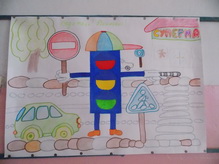 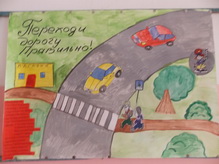 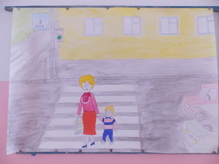 В течение месячника классными руководителями были проведены тематические классные часы: игра-путешествие «Правила дорожные знать каждому положено» праздник «Красный, желтый, зеленый», игра-соревнование «Знай правила движенья, как таблицу умноженья», викторина «Светофор», беседа «Элементы улиц и дорог. Дорожная разметка», беседа-диалог «Знать правила движения - большое достижение», урок-презентация «Основной принцип безопасности пешехода», беседа «Дорожно-транспортные происшествия, их причины и дорожные последствия».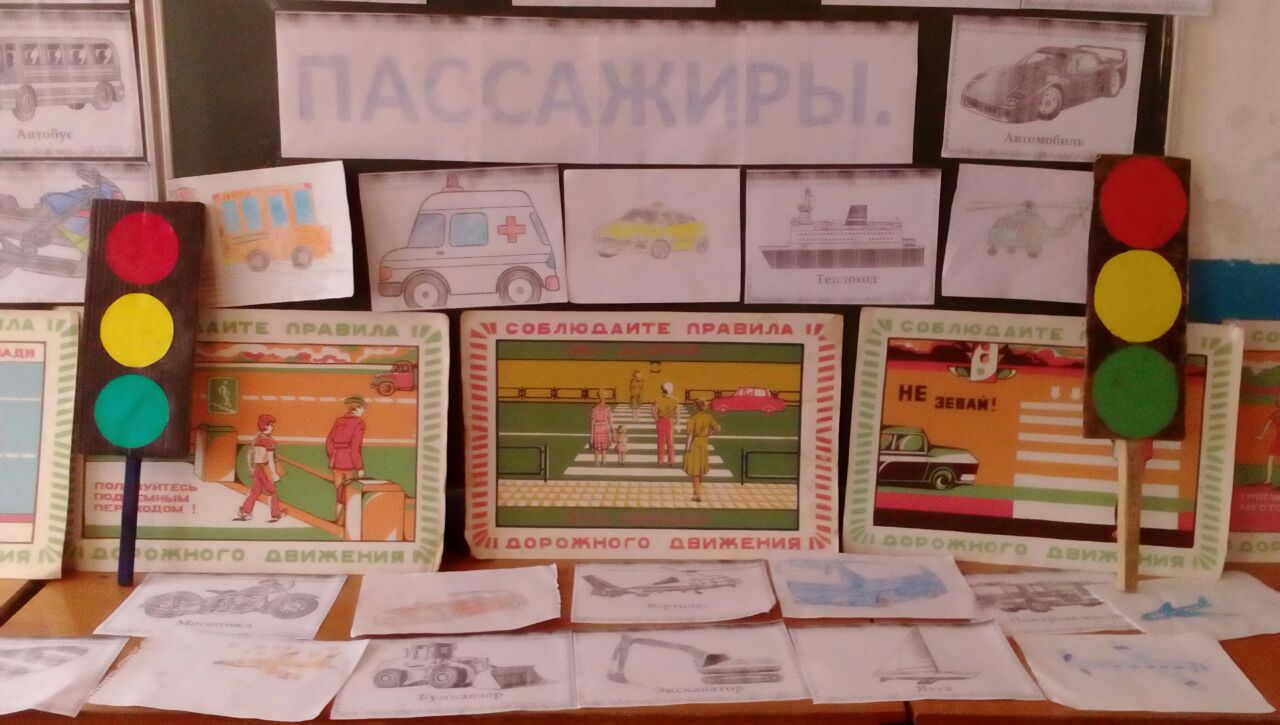 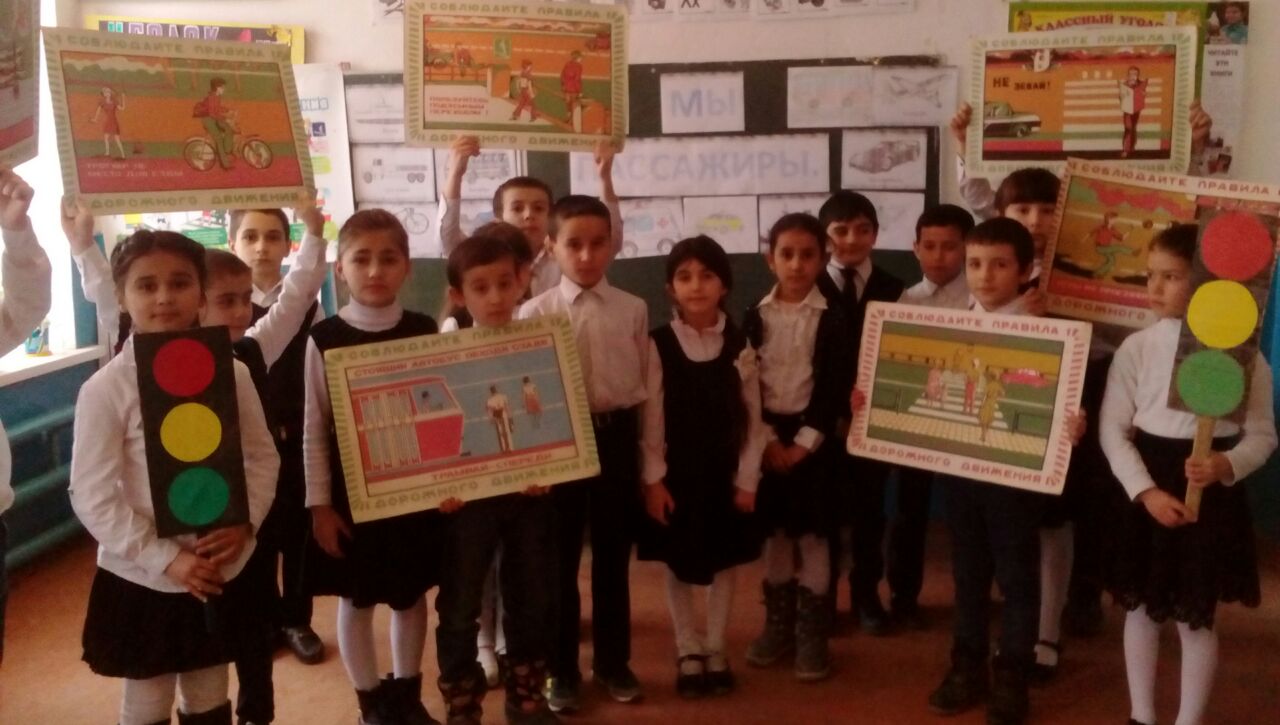 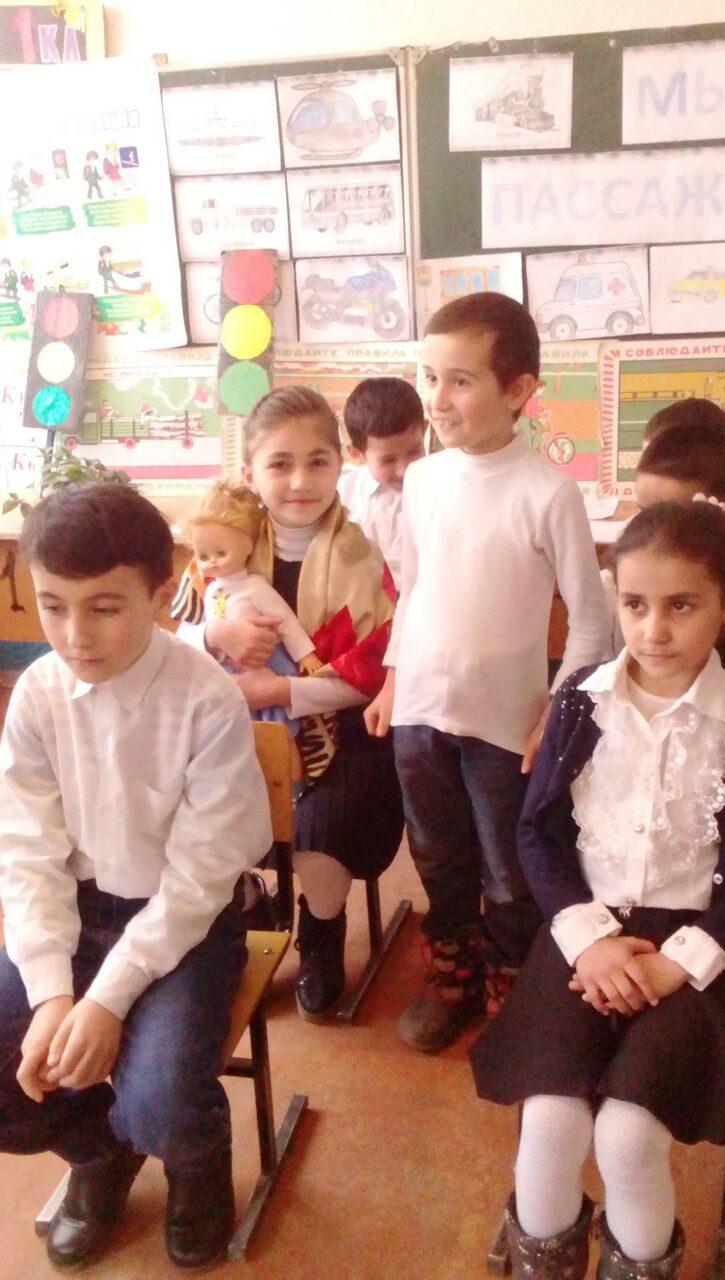 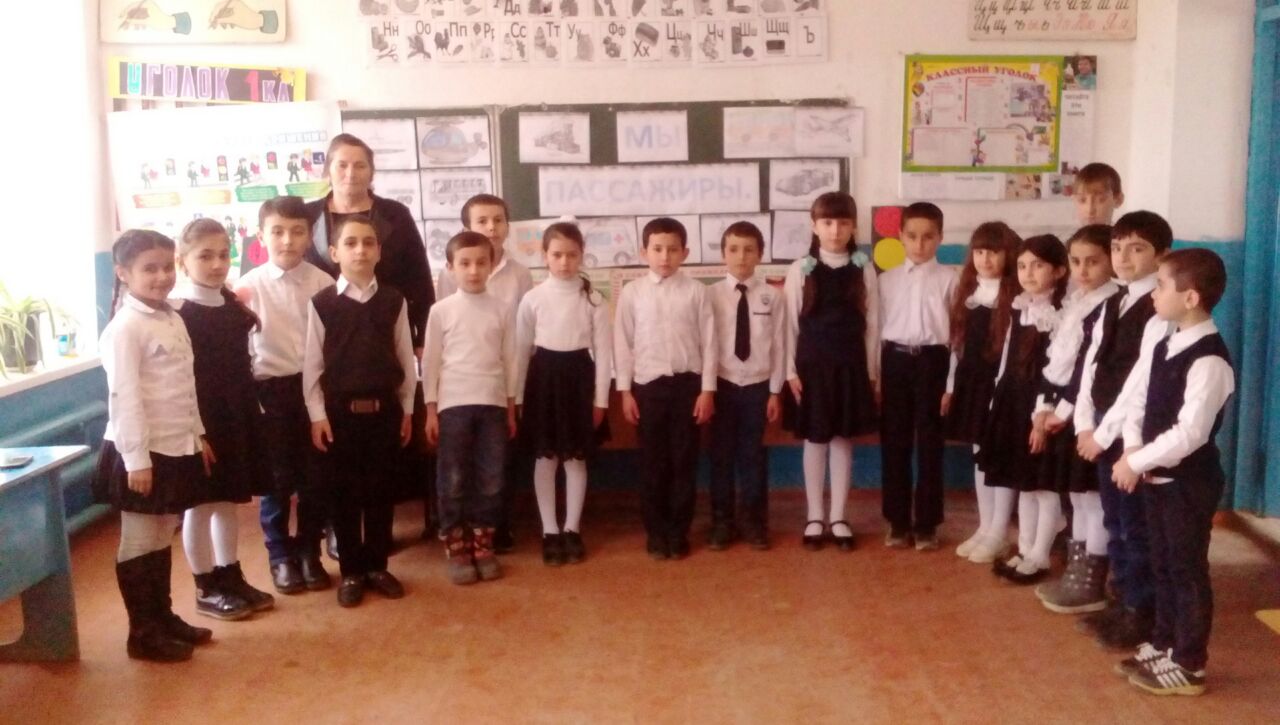 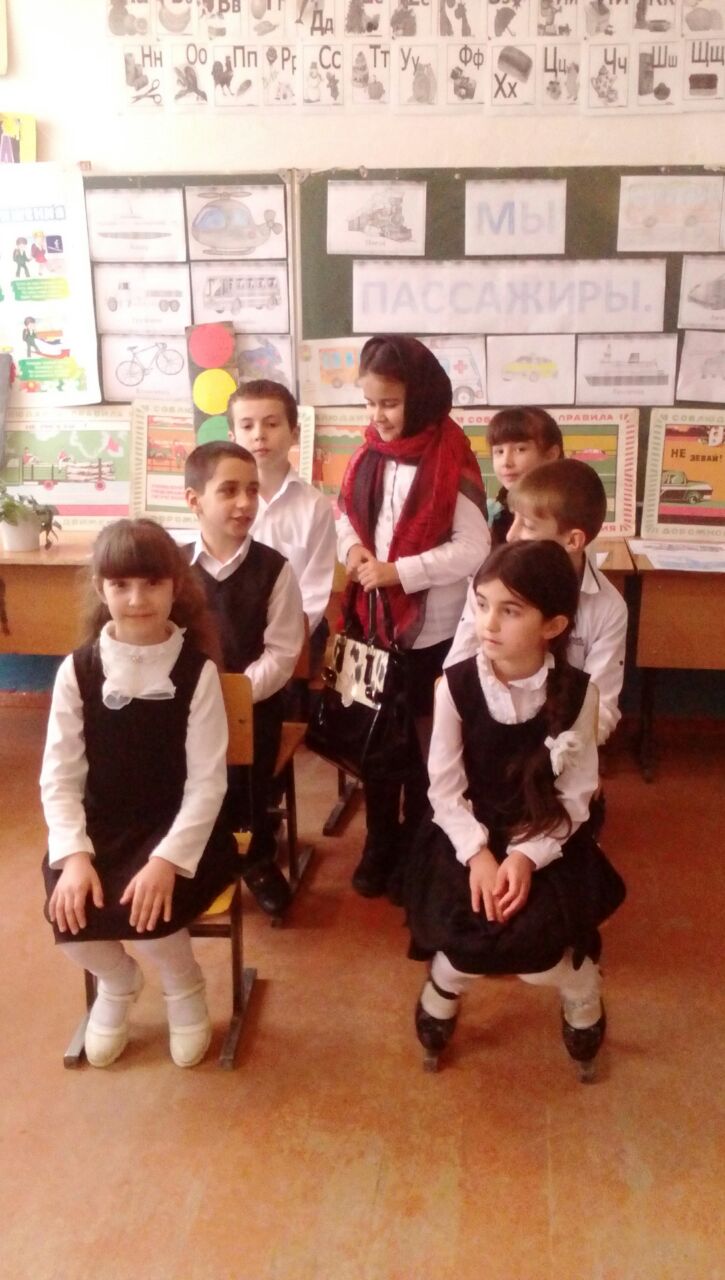 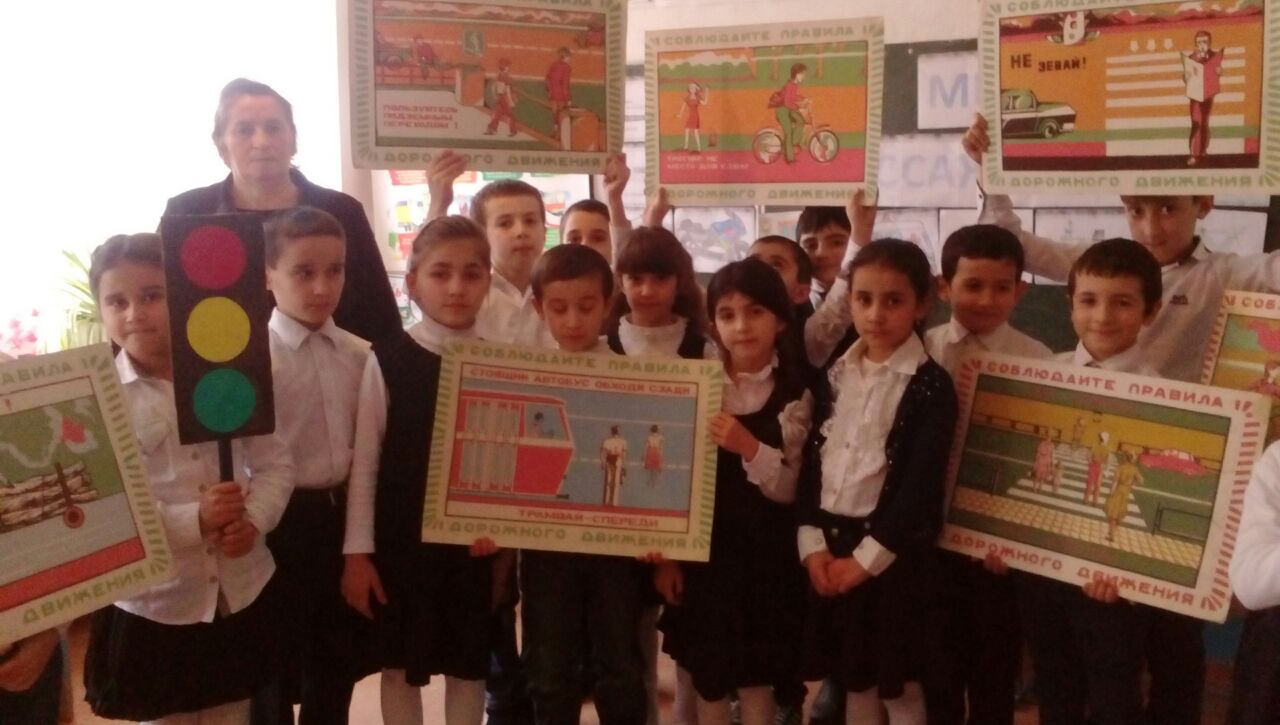 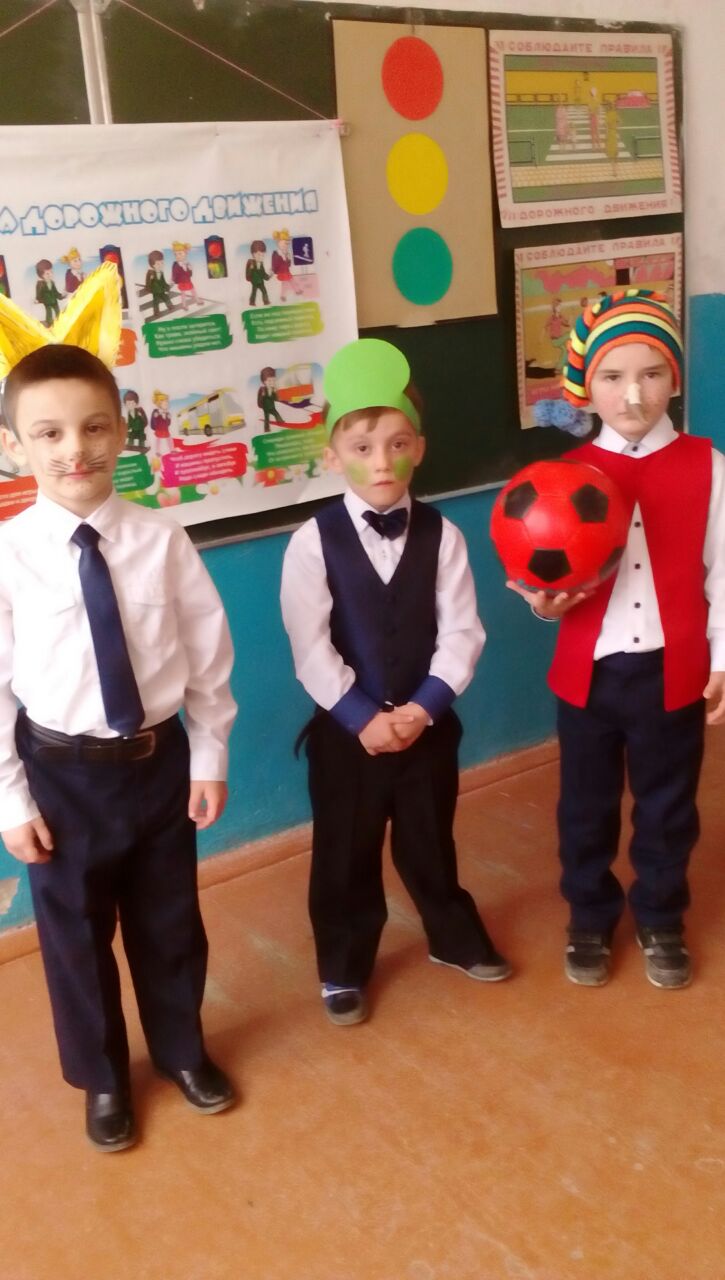 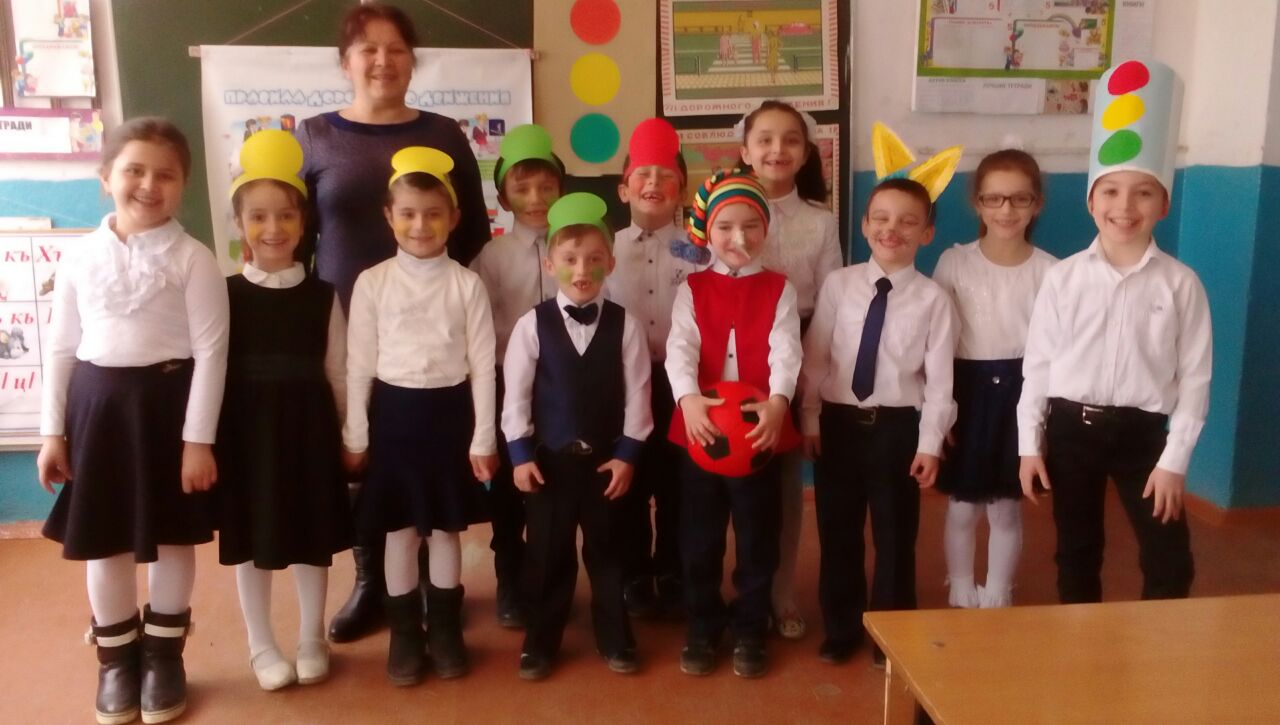 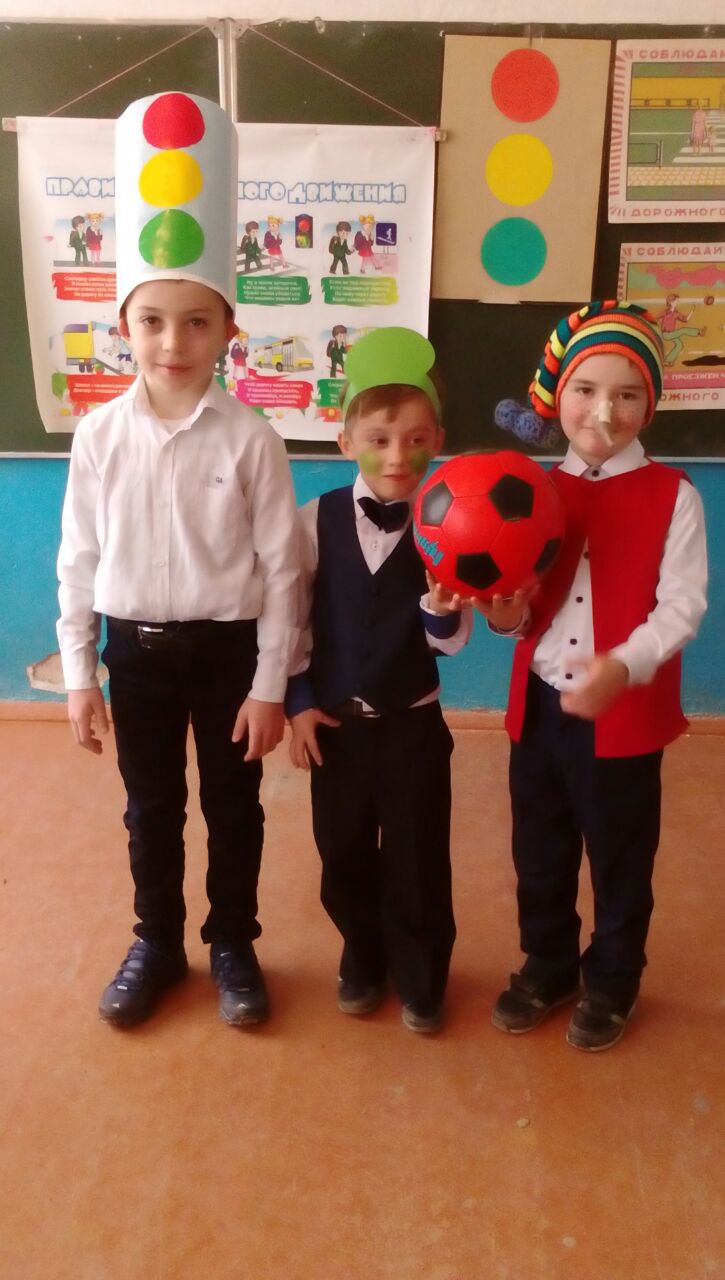 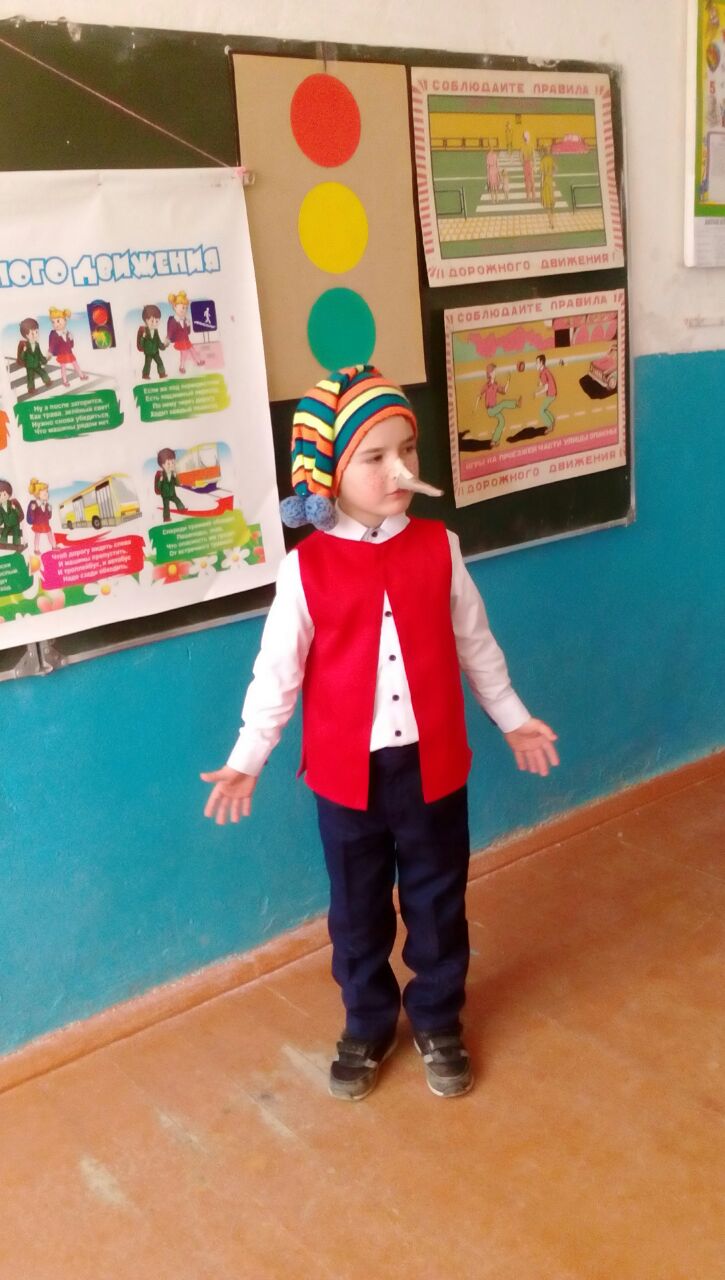 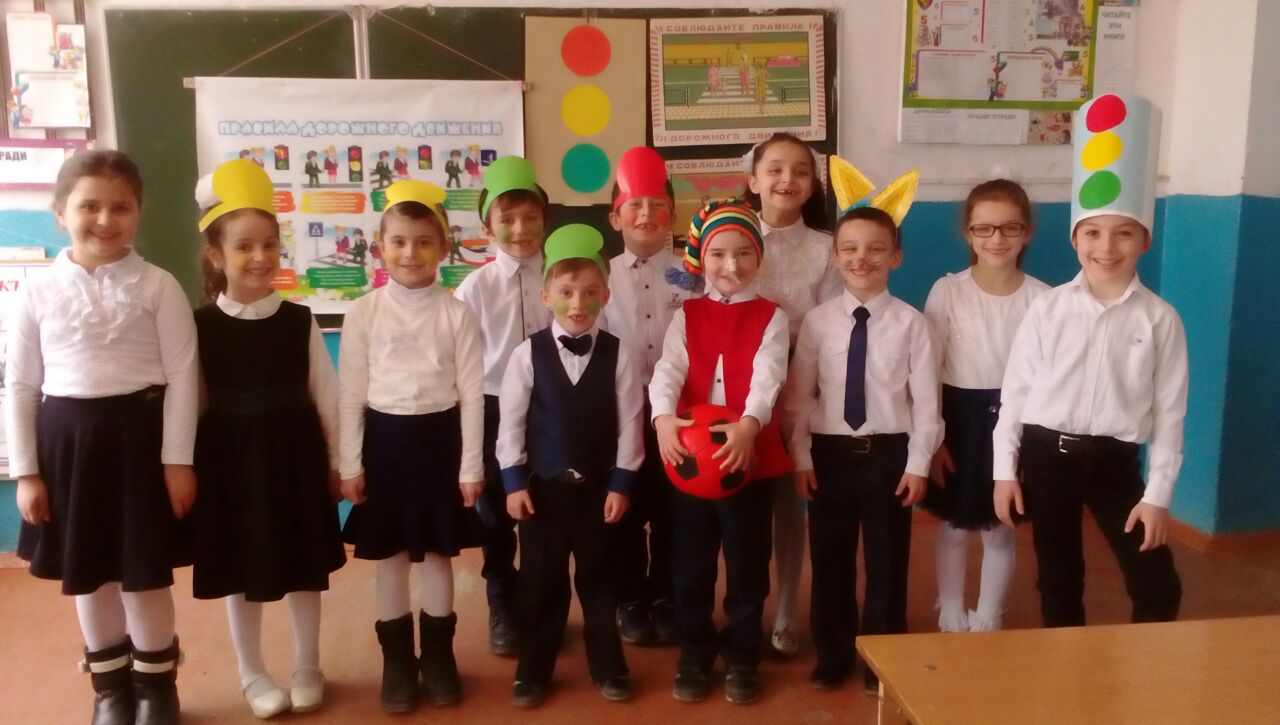 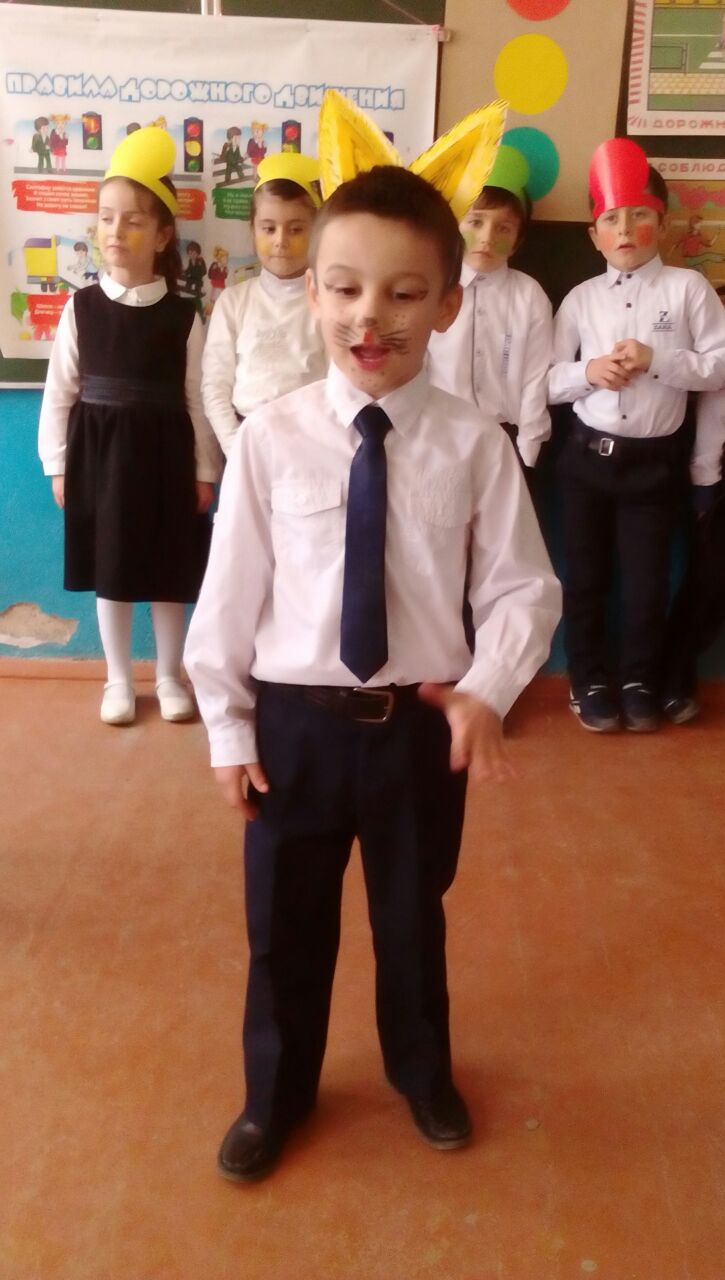 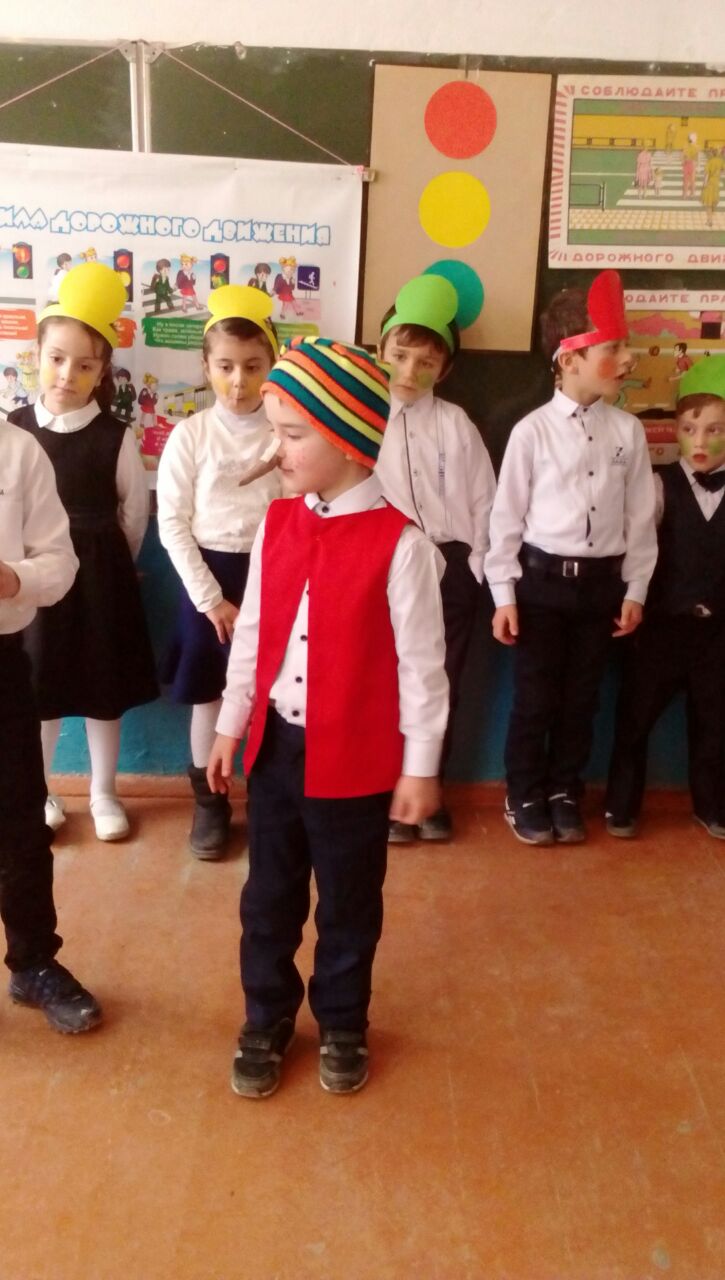 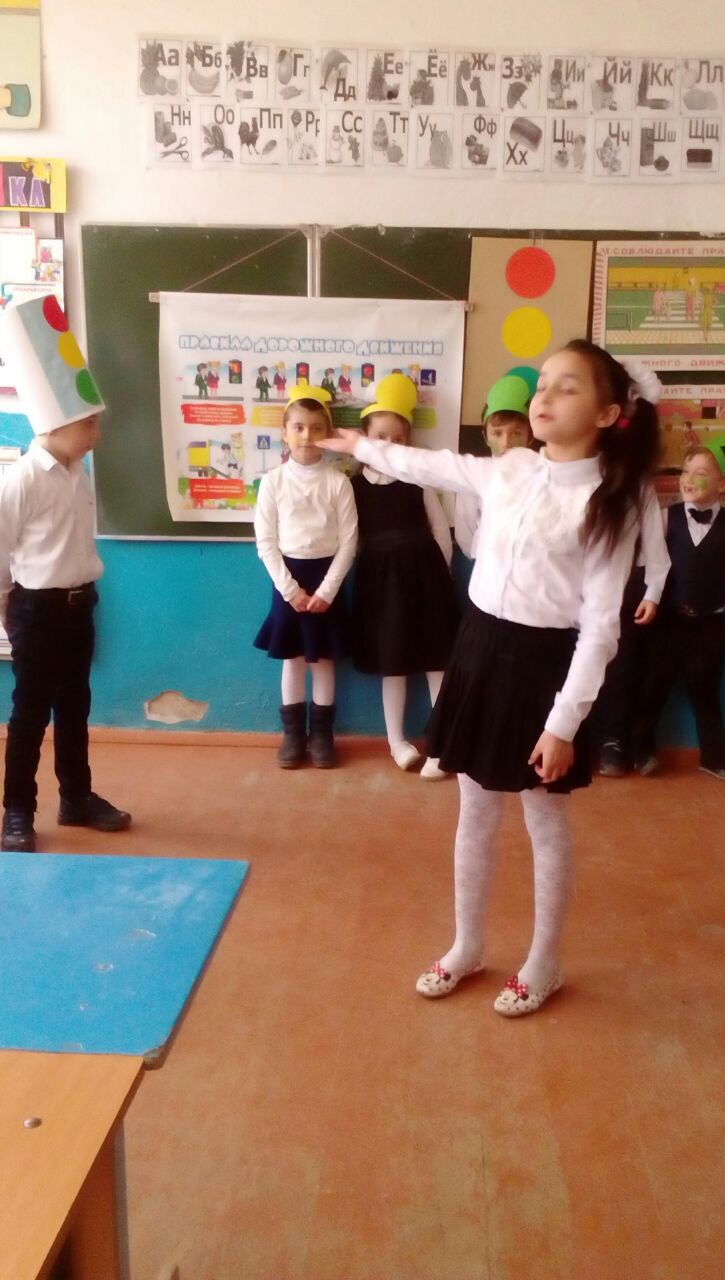 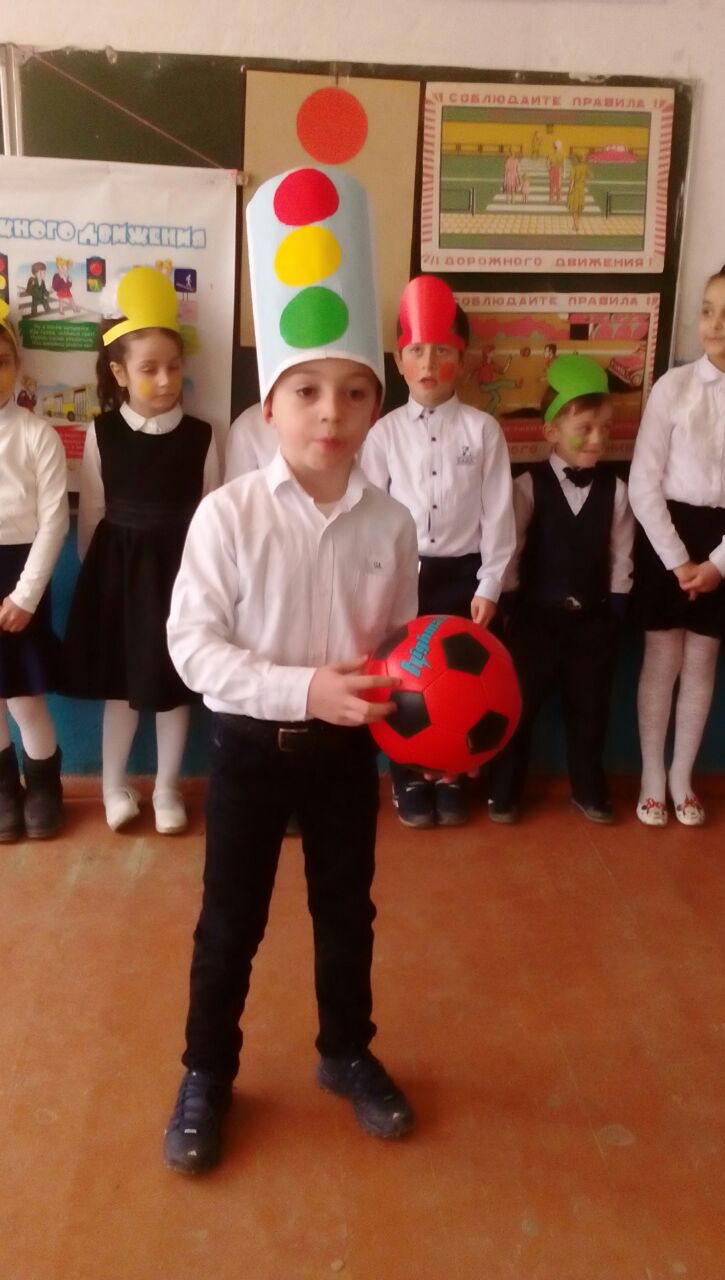 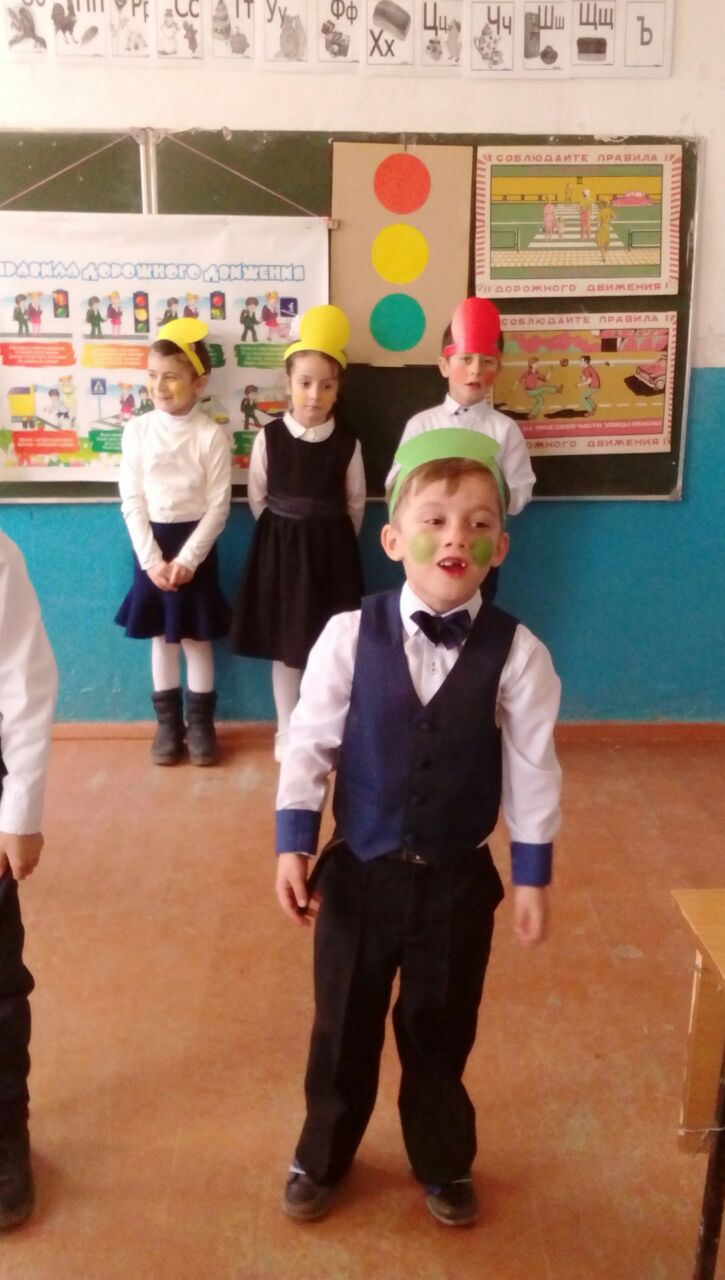 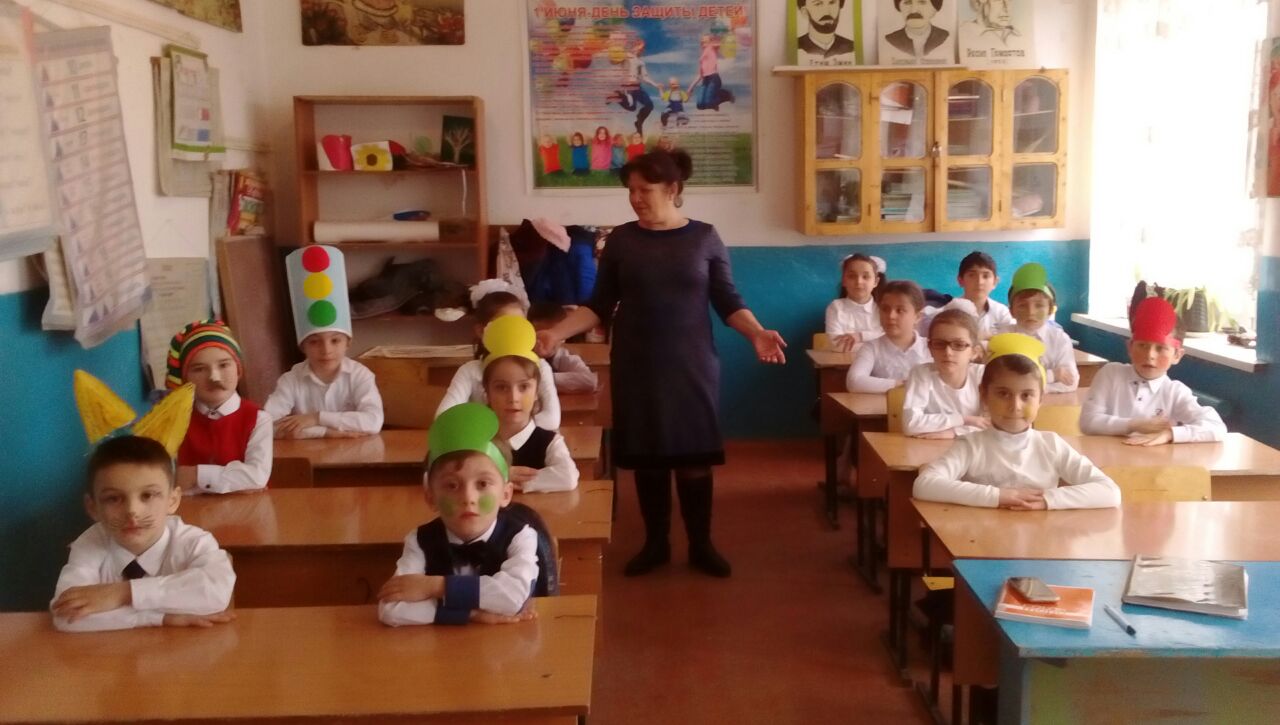 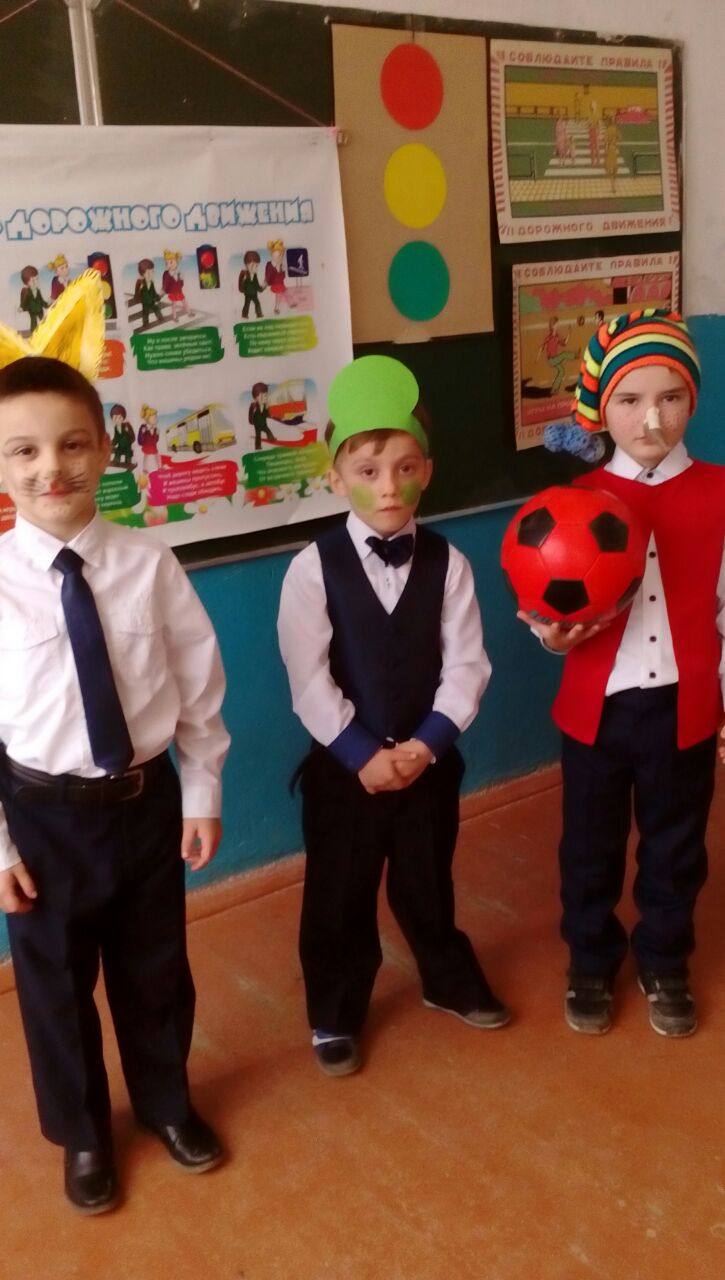 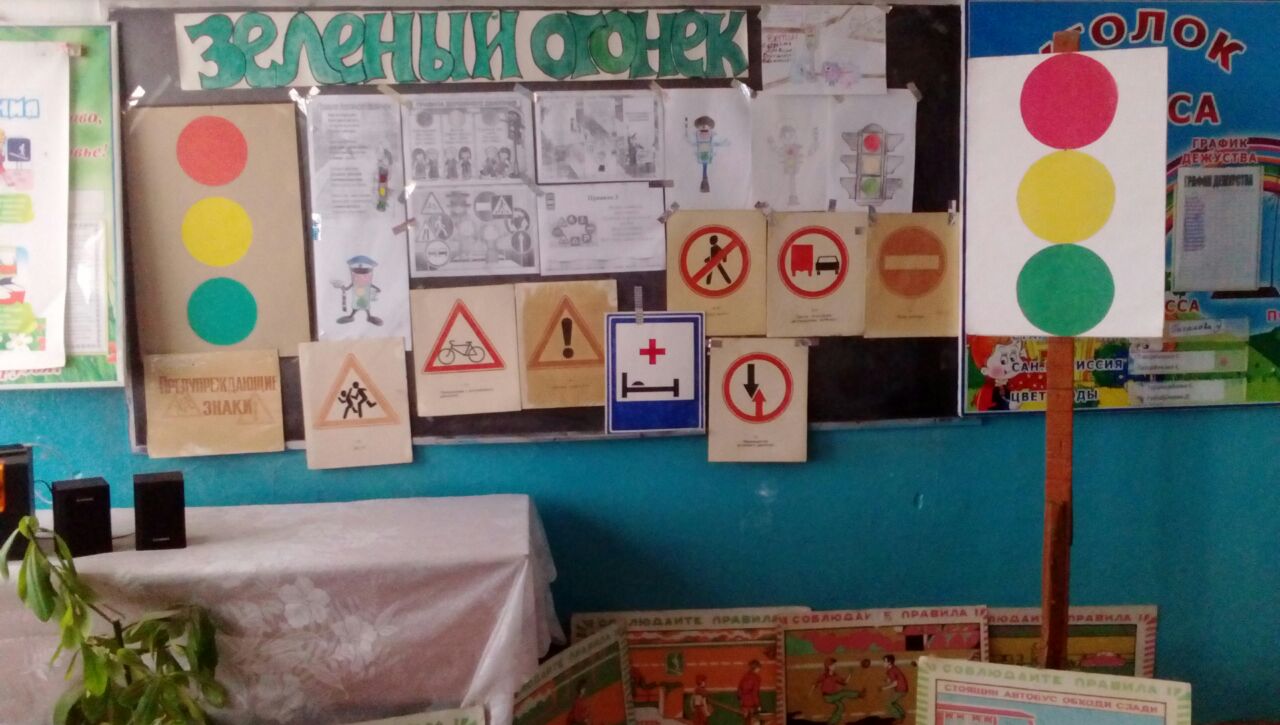 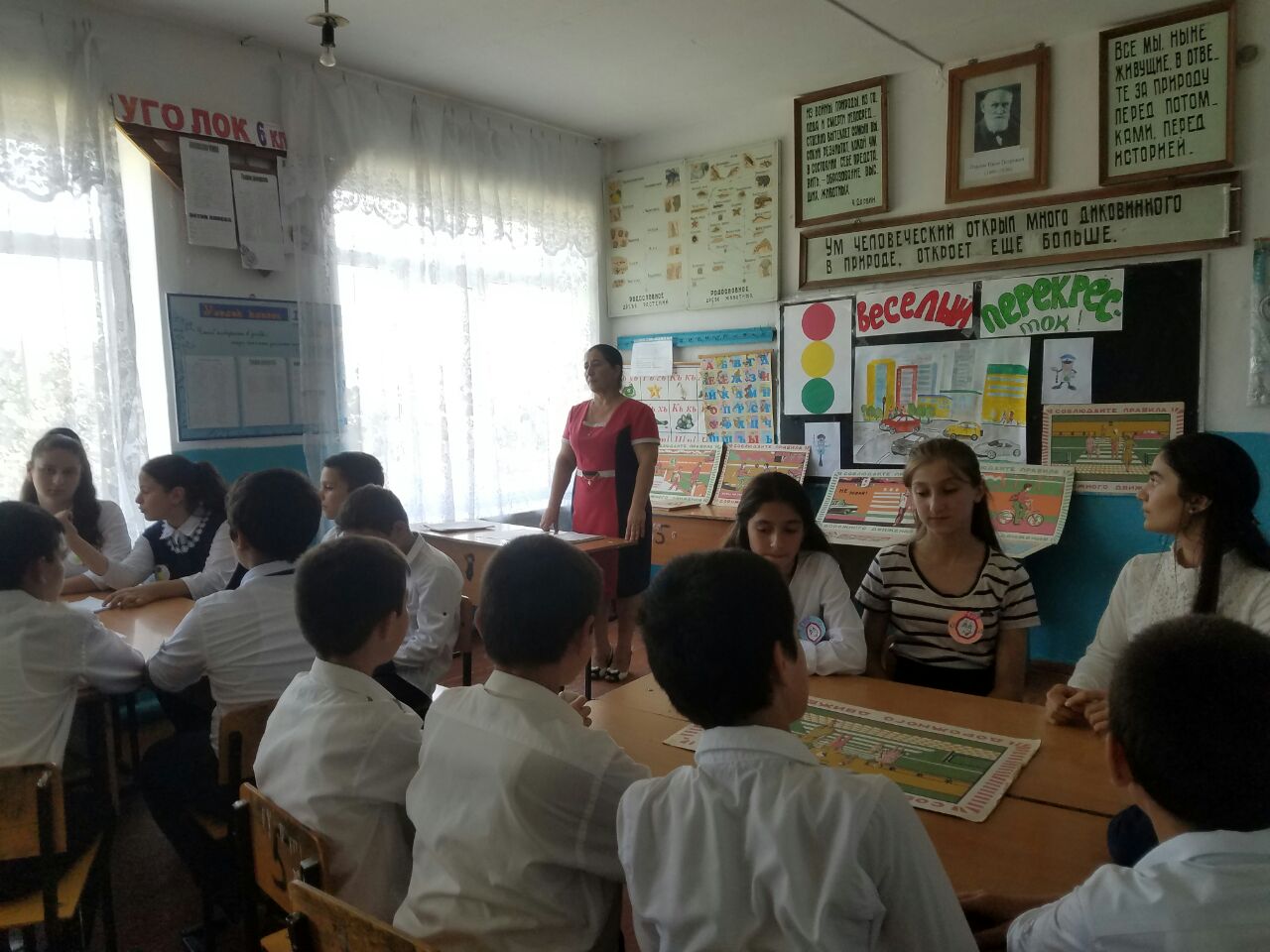 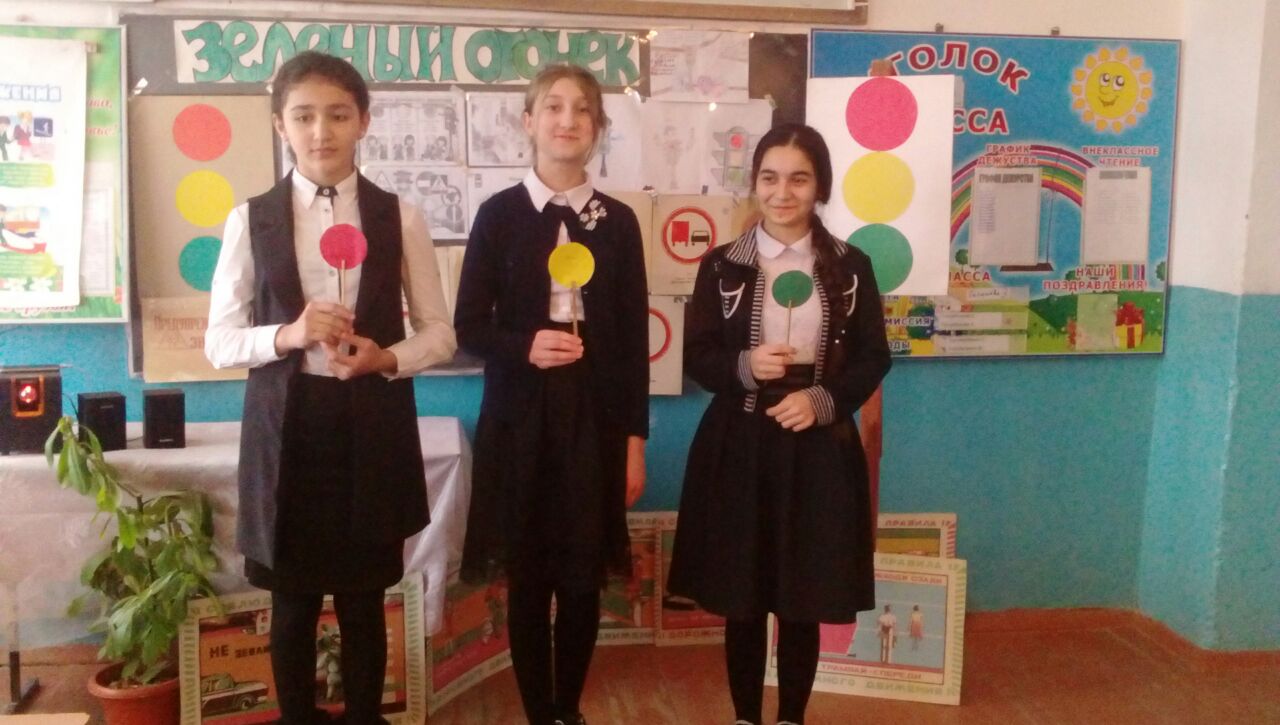 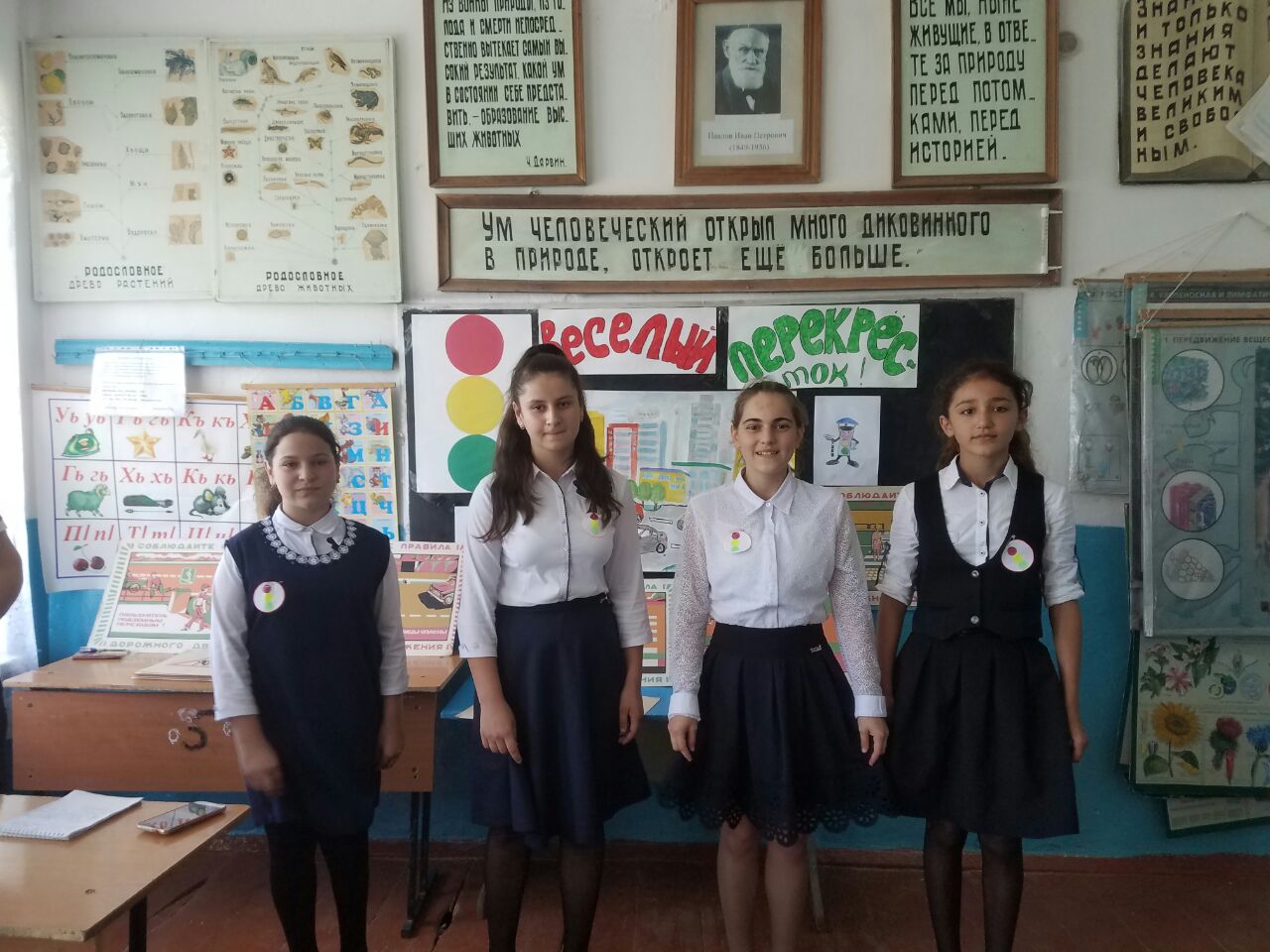 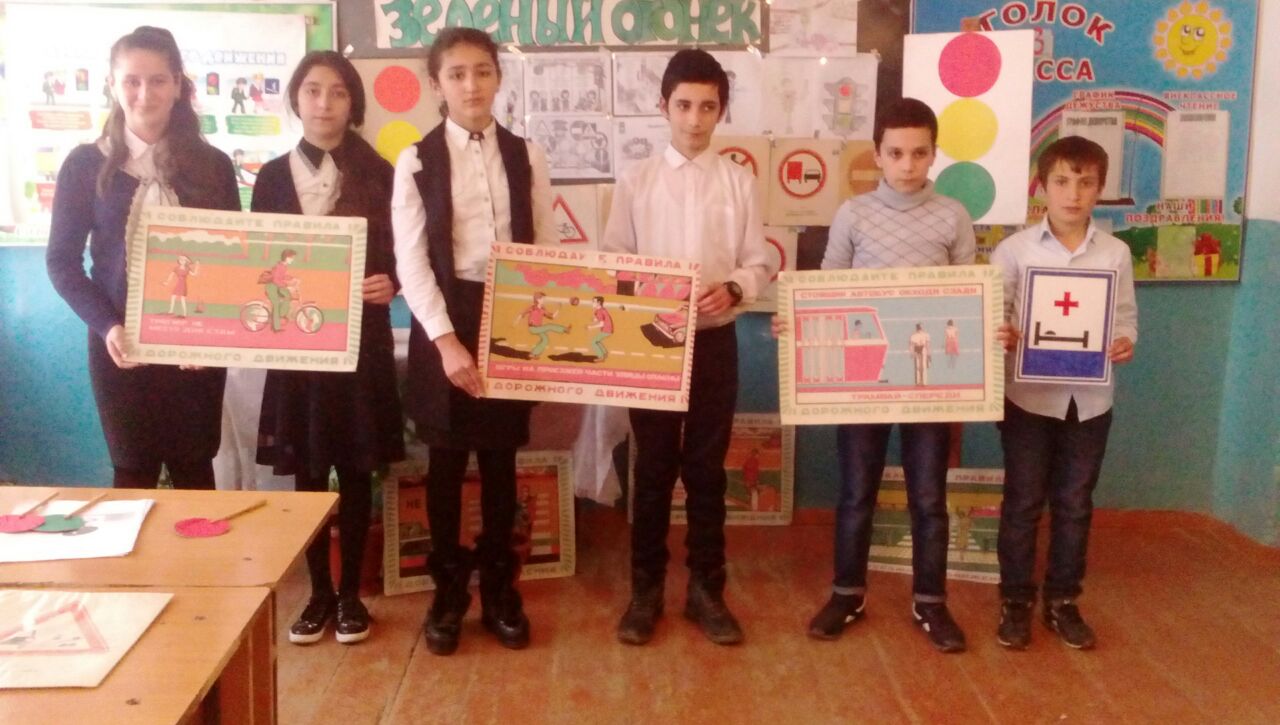 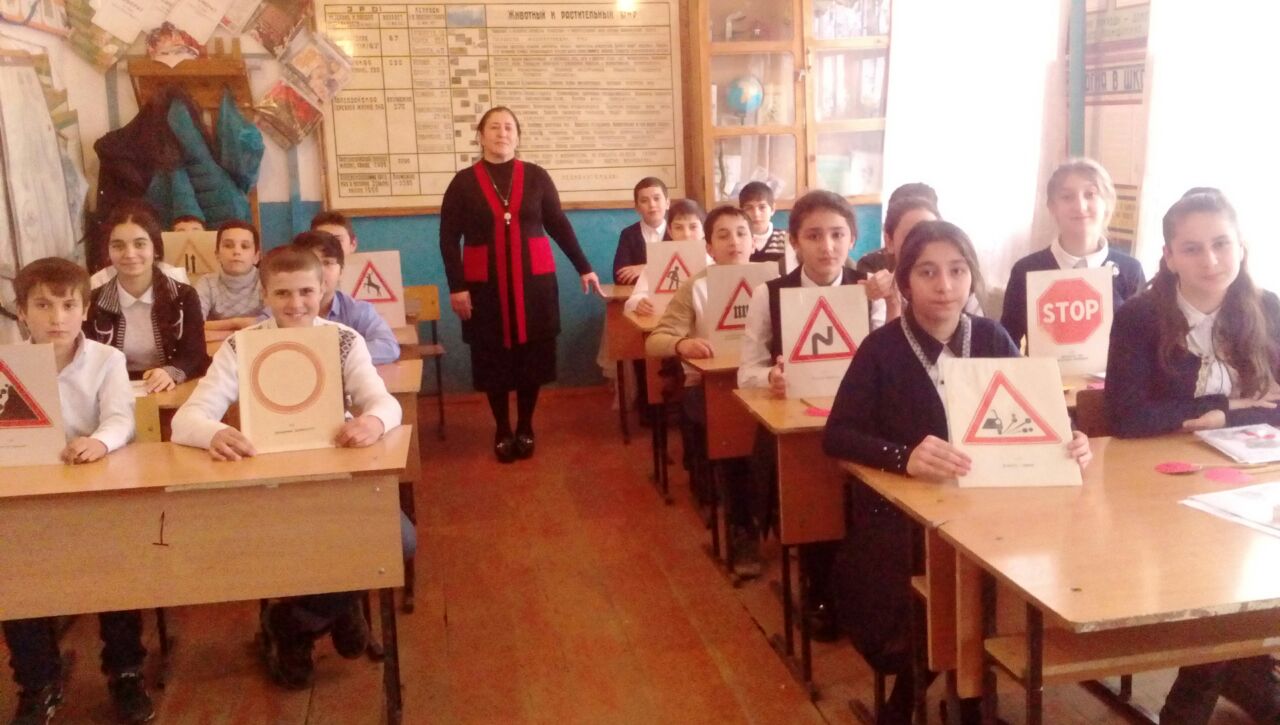 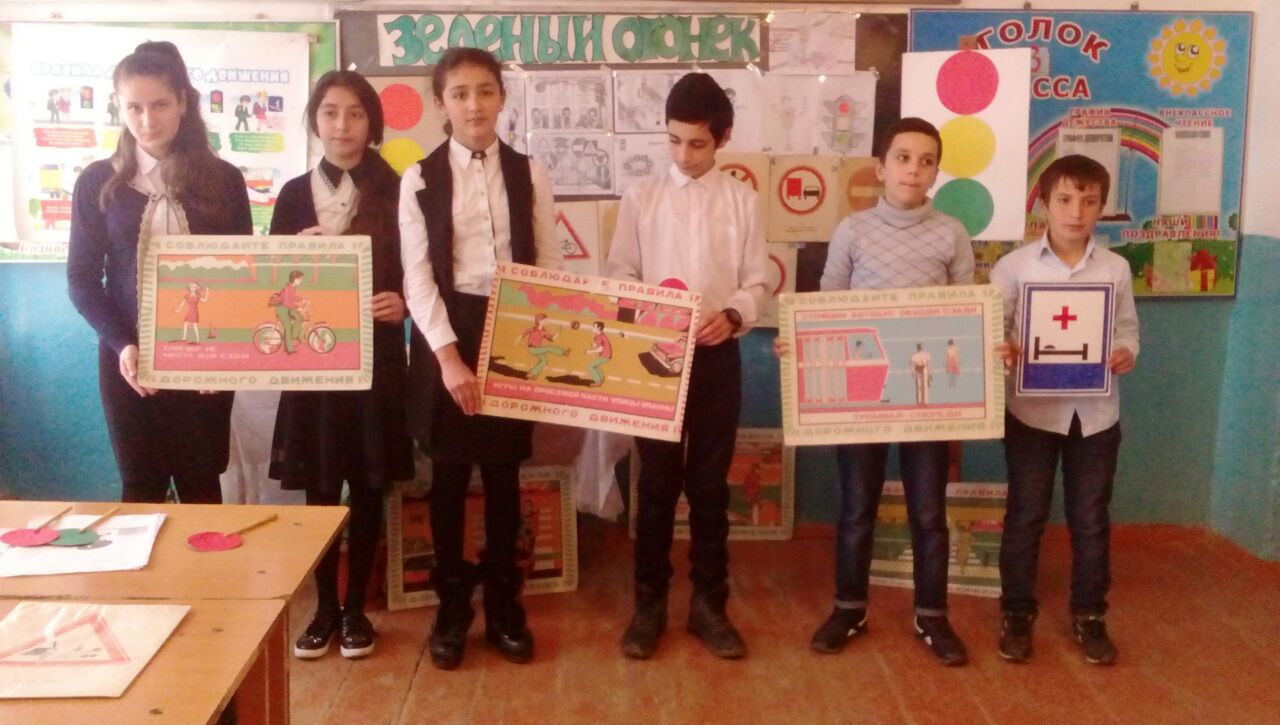 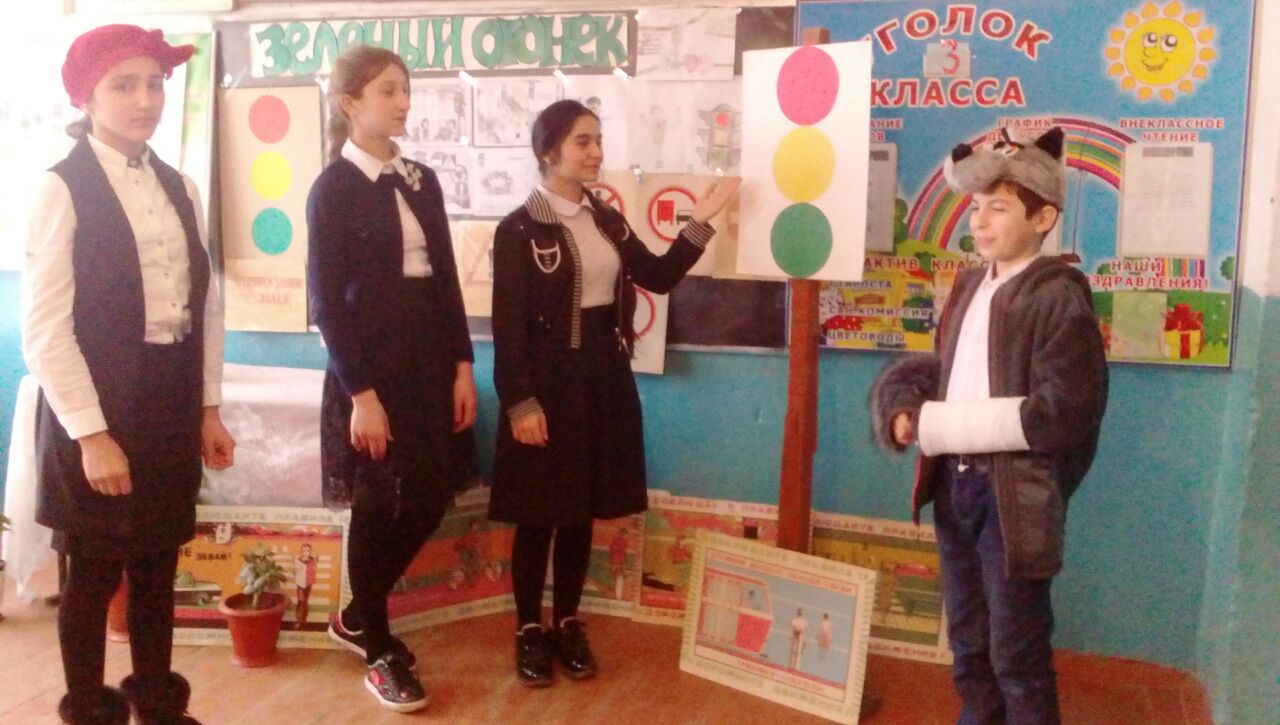 В течение месячника, на выставке в школьной библиотеке на тему «Основные причины несчастных случаев на дороге», дети могли ознакомиться с литературой и методическими материалами.         21 февраля  состоялось общешкольное родительское собрание по вопросам профилактики детского дорожно-транспортного травматизма. На собрании присутствовали 25 родителей (законных представителей).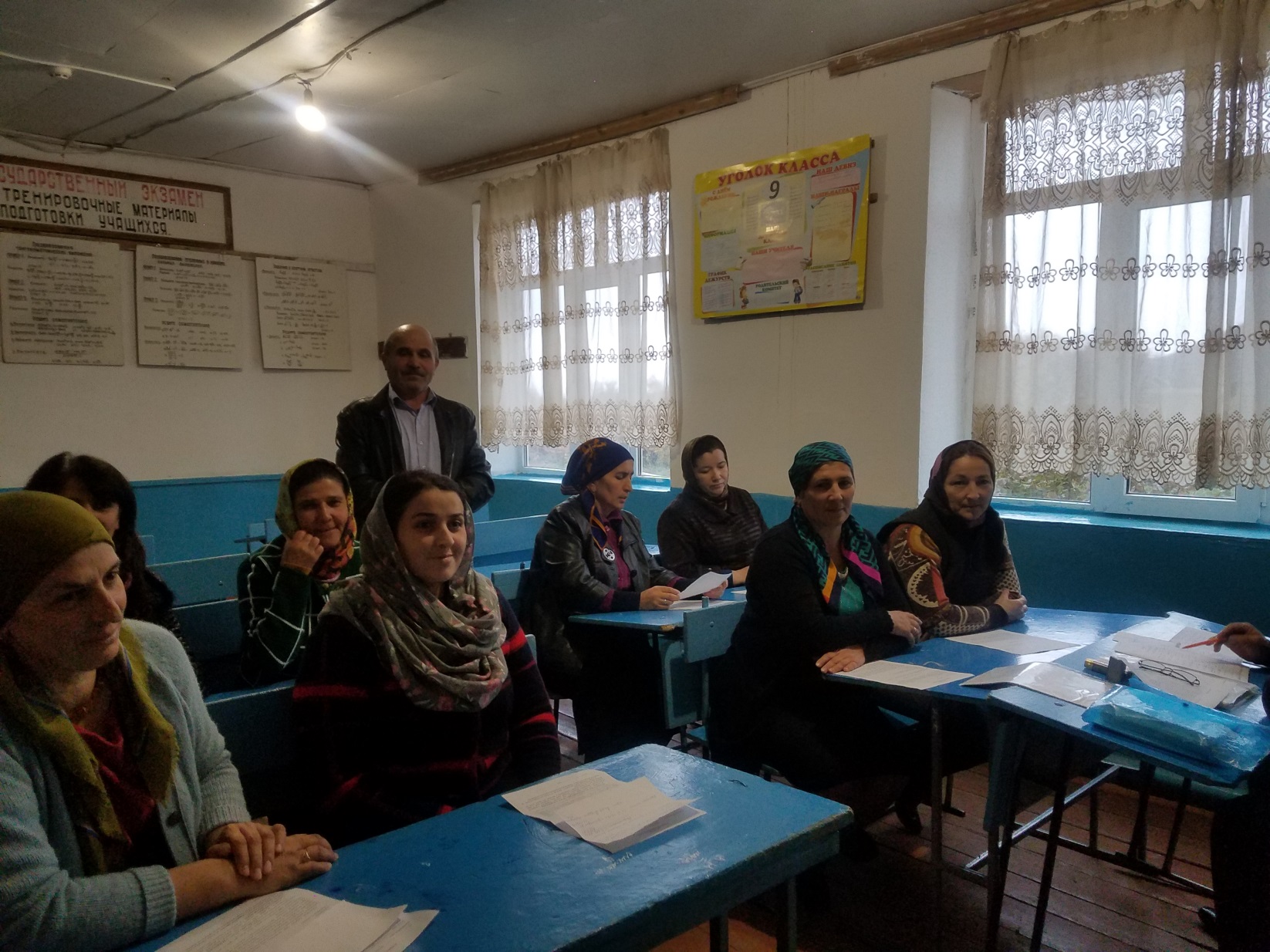  Также был проведен инструктаж по ПДД в каждом классе. В конце каждого учебного дня Месячника безопасности  классными  руководителями проводились пятиминутки по ПДД.Все проведённые мероприятия явились частью постоянно осуществляемой школой работы по профилактике дорожного травматизма.После подведения итогов месячника был сделан вывод: главная цель месячника – повысить уровень безопасного поведения детей на дороге – была достигнута. Анализируя всё выше сказанное, хочется отметить высокую заинтересованность школьников в применении знаний правил дорожного движения. Учащиеся осознанно соблюдают правила дорожного движения и более внимательно ведут себя на дороге.

 Директор                                                /Н.Рамазанов/Замдиректора по ВР                                  /З.Эмирбекова/№ п/пМероприятиеДата проведенияКлассыОтветственный исполнитель1.Родительское собрание21.02.18.Директор школы, зам. директора по ВР, кл.руководитель2.Конкурс рисунков «Весёлый светофор»01.02.18.1-4Классный руководитель3.Оборудование и обновление в классных комнатах уголков безопасности дорожного движенияв течении месячника1-9Классный руководитель4.Вечер вопросов.Викторина «Правил дорожных на свете не мало, все бы их выучить нам не мешало»20.02.18.9-8Заместитель директора по ВР.Кл. руководитель 5.Классные часы по БДД:С 03.02.18. по 03.03.18.             по расписанию проведения        кл. часовКлассный руководитель5.- Игра-путешествие «Правила дорожные знать каждому положено»1Классный руководитель5.Праздник «Красный, желтый, зеленый»2-4Классный руководитель5.Игра-соревнование «Знай правила движенья, как таблицу умноженья».3Классный руководитель5.Викторина «Светофор»7Классный руководитель5.Урок-презентация« Основной принцип безопасности пешехода»8Классный руководитель5.Беседа: «Дорожно-транспортные происшествия, их причины и дорожные последствия»9Классный руководитель6.Ежедневные       пятиминутки(в начальной школе) по ПДД перед уходом детей из школыВ течении месячника1-4Классный руководитель7.Внеклассное мероприятие «Мы пешеходы»27.02.18.2Классный руководитель8.Вн.мероприятие «Путешествие в мир ПДД»28.02.18.1Классный руководитель9.Игра "Экстремальное путешествие"01.03.18.7Классный руководитель10.Профориентационный час «Хочу стать водителем…»25.02.18.8 - 9Классный руководитель11.Практические занятия по изучению правил дорожного движенияВ течение месячника1-9Учитель ОБЖ12.Практическое занятие "Первая медицинская помощь при различных видах травм"В течении месячника7-9Учитель ОБЖ13.Подведение итогов месячника02.03.18.Все классыАдминистрация